МАТЕМАТИКА (10 класс)Заключительный этап Вариант 1	Решите в целых числах уравнение Ответ:, ,,.Решение: Выразим из этого уравнения :Следовательно, число является делителем числа 12 и при этом .Для числа 12 делителями являются числа , но условиям, что  в итоге будут удовлетворять: Для некоторого выполняются равенства   и    ,где  и ⎯  рациональные числа. Докажите, что также является рациональным числом.      Доказательство:    Перемножив равенства, получим, то есть.Преобразуем левую часть и приравняем к правой части:       Если   , то⎯ рациональное число.       Если   , то⎯ при          Следовательно, ⎯ ⎯ рациональное число.Докажите, что для любых положительных чисел    выполняется неравенство       Доказательство:    Прибавив к обеим частям неравенства число 3, получим           Используя, неравенство о средполучимДокажите, что для корней многочлена   и любого ненулевого значения    выполняется неравенство  Доказательство:    Используя теорему Виета ,   и  неравенство о средних, получимТреугольник  вписан в окружность радиуса . Биссектрисы внутреннего и внешнего угла  пересекают прямую  в точках  и  соответственно, при этом. Докажите, что Решение: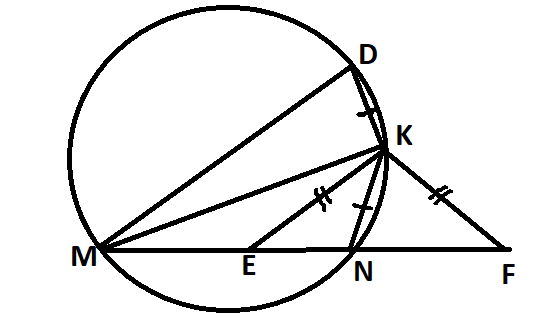 Пусть точки  на прямой  расположены в указанном порядке (случай расположения ), тогдаи  Так как угол ⎯ тупой, то центр описанной окружности лежит вне этого треугольника. Пусть ⎯ диаметр этой окружности. Тогда, и  противоположные углы вписанного четырехугольника . Поэтому  , что и требовалось доказать.Критерии оценивания приведены в таблице:БаллыКритерии оценивания одной задачи. Максимальный балл по билету – 35.7Полное обоснованное решение.6Обоснованное решение с несущественными недочетами.5-6Решение содержит незначительные ошибки, пробелы в обоснованиях, но в целом верно и может стать полностью правильным после небольших исправлений или дополнений.4Задача в большей степени решена, чем не решена, например, верно рассмотрен один из двух (более сложный) существенных случаев. 2-3Задача не решена, но приведены формулы, чертежи, соображения или доказаны некоторые вспомогательные утверждения, имеющие отношение к решению задачи.1Задача не решена, но предпринята попытка решения, рассмотрены, например, отдельные (частные) случаи при отсутствии решения или при ошибочном решении. 0Решение отсутствует, либо решение не соответствует ни одному из критериев, перечисленных выше.